Sarkofagen med de tre fødderTrinitatis søndag i Houlbjerg kirkeSalmer: 403,6,435,,362,369v.6,725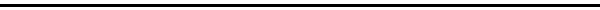 Kære menighedJeg læste forleden et interview med Bjørn Nørgaard, som har skabt sarkofagen i Roskilde Domkirke, der skal tages i brug når dronning Margrethe engang skal stedes til hvile der. Den har kostet mange penge. Ekstrabladet har været forarget. En del anmeldelser af den har været meget kritiske. Sådan vil det vel altid være. Det er da ikke nemt at skulle formgive en sarkofag i et nutidigt formsprog. Kunst kan altid diskuteres. Og er selvfølgelig altid blevet det. Men de er vigtige, sarkofagerne i Roskilde Domkirke, hvor landets regenter ligger begravet tilbage til 1400-tallet. De er punkter som fortæller om tiden. ”Vi lever i en tid, hvor vi alle sammen risikerer at blive reduceret til algoritmer, mens den lange historie er ved at køre ind i en ubestemmelig digital tåge, fordi alle informationer virker lige gyldige og derfor ligegyldige. Ingen kan holde styr på så mange informationer, og det er jo nemt at trykke på delete-knappen, så denne tid risikerer at blive det største hukommelsestab i menneskets historie.”- siger Bjørn Nørgaard i interviewet.Jeg ved ikke om I har set billeder af den? Det er noget af en sag. Måske en mellemting mellem et rumskib og snehvide i sin glaskiste ude i skoven, kommer jeg til at tænke på. 16 tons tung er sarkofagen i Roskilde Domkirke. Støbt i glas, og i et hulrum i glasset er der på indersiden sandblæst to liggende figurer, der repræsenterer Dronningen og Prins Henrik. Alt gennemsigtigt. Transparent, som det hedder på nutidsdansk, hvor alt også i Folketinget og i bankerne og meget andet skal være transparente, men måske aldrig har været mere fordækte end nu, har jeg en mistanke om.Grunden til at jeg fortæller om det her i min prædiken til i dag trinitatis søndag er at treenigheden også er med i sarkofagen. Sarkofagen er placeret på tre store, solide elefantfødder, som selvfølgelig er en henvisning til elefantordenen. Øverst på elefantfødderne er der i sølv formet elefanthoveder.- Fødderne symboliserer både treenigheden med Faderen, Sønnen og Helligånden, men også Rigsfællesskabet. For det ene ben er af grønlandsk marmor, det andet er af færøsk basalt og det tredje af bornholmsk granit, siger Bjørn Nørgaard i interviewet.Al moderne knust kræver en forklaring. Det er også godt nok. Men det er godt at vide, at sarkofagen fra dette århundrede også har treenigheden med. Treenigheden kombineret med grundfjeldet i vort land. Ånd og jord forenet i en historisk manifestation. Helt håndgribeligt. Og mere til. For kunstneren siger om sarkofagens transparens:”Ligesom man kan opfatte glasset som magtens transparens, kan vi også opfatte det som dødens transparens. Den kristne tankegang er jo, at døden ikke er endelig, men er overgangen til noget andet. Døden er i kristendommen ikke afslutningen, døden er således gjort gennemsigtig i troen, og glasset er derfor også et billede på den tomme grav”. Bjørn Nørgaard ved, at det er den tomme grav, der giver troen fylde. Evangeliet bygget ind i sarkofagen. Det synes jeg alligevel er spændende. Engang må vi se den, hvis vi når det. Vi kan ikke se den nu, for der er et dække over den dér, hvor den står i Birgittas kapel i domkirken. Indtil den skal tages i brug.Men Danmark er stadig et kristent punkt i historien. Troen på den treenige Gud lever. Og vi er mere end villige til at fortælle om troen med vores eksempel, selvom der også er en del af os som synes helt at have glemt buddet om at elske næsten og tro det bedste om han og hende og især de fremmede.Digteren Søren Ulrik Thomsen skriver et sted: Jeg tror på himlen og på jorden, men ikke på alt mellem himmel og jord.Det er en skarp og god sætning. Det vil vi holde os til her i folkekirken. Vi kan godt acceptere at folk vil tale med deres døde heste, men mener, at det nok alligevel er bedre at holde os med begge ben på jorden og ikke hoppe på alt mellem himmel og jord. På jorden har vi alt det vi lever af. Det er er vores hjemlighed og lykke. At vi er i sammenhænge der gør vort liv fyldt med mening. At vi har hinanden, at vi har de nære ting og at hverdagen er fyldt med tildragelser som vi kun kan opfatte som gaver i vort liv. Morgen efter morgen kan vi stå op i en tiltro til at Gud stadigvæk på trods af vores mistro stadig er en skabende og opretholdende Gud og far for os alle sammen. Det er i hvert fald den bedste måde at stå op på, for det giver os mod og frimodighed til at gå ud i dagen og tro det bedste om, at livet vil os det godt. - Når jeg en tidlig morgen ud ad vinduet i mit badeværelse ser solen stå op over søen på den anden side af vejen, sker der noget. Jeg fyldes med en tillidsfuld tro på, hvad dagen kan tænkes at bringe. Mine tanker går sikkert i andre retninger, end de gør hos gæssene i samme sø eller for den sags skyld hos medlemmerne af Ateistisk Selskab uden sammenligning i øvrigt. Men troen på en fortsat skabelse og på en skabende Gud gør en forskel i den måde, som man møder livet og sine medmennesker på.- sådan sagde tidligere højskoleforstander Poul Holm Bangsgaard engang i en artikel i KD.Det giver jeg ham fuldstændig ret i. Sådan oplever jeg det bestemt også selv. Jeg behøver ingen beviser på Guds eksistens, for jeg tror fuldt og fast på, at Gud havde en mening med det han skabte. Livet er noget bestemt på forhånd. Og derfor vil det gode også altid sejre. Men sejre i frihed og aldrig med tvang.Og i den anden side af Guds ansigt finder vi ansigtet af et menneske, Jesus fra Nazaret, som også viste, hvad Guds vilje var med det alt sammen. Havde vi ikke andre fortællinger om Gud end fortællingen om den fortabte søn, så kendte vi alligevel Gud og evangeliet. At Gud vil at vi ikke bare skal være et sandskorn der forsvinder.Jeg læste hos Erik Valeur i hans bog "Det syvende barn" en fin sætning om den betingelsesløse kærlighed barnet kan have en fornemmelse af må findes, men også kan være nægtet: "visheden om, at man er indeholdt i et andet menneske - uanset hvad der sker".Jeg brugte det i en tale i går ved vielsen i Haurum. Det er vel den største gave vi kan få her i tilværelsen, at vi kan få vished om, at vi er indeholdt i et andet menneske - uanset hvad der sker. Det er kærlighedens væsen. Den kærlighed der tror alt og håber alt og udholder alt. Den kærlighed vi fejrer ved et bryllup og som vi fejrer hver søndag her i kirken, fordi vi søndag efter søndag må se os selv som den fortabte søn der modtages igen og igen af vores himmelske far. Tydeligst fortalt når vi om lidt skal mødes omkring kirkens spisebord. Her midt i sommerens skønhed mødes vi en times tid for at overveje, hvad det vil sige at være et menneske og have en Gud der er treenig. Vi kunne gøre så meget andet. Men vi sætter os ned med en eftertanke om, hvordan vi skal opføre os overfor hinanden, at vi skal prøve at indeholde hinanden i vores liv. Over hele landet mødes mennesker denne formiddag for at eftertænke deres liv, hvordan de har det med at tage vare på de mennesker, som de ikke kan lide.Det er jo simpelthen fantastisk. Hvor skal vi være lykkelige for at leve i det her land og i den her tid, hvor det er muligt. Jeg læste fornylig noget af Lars Busk Sørensen, salmedigteren fra Lemvig, hvor han har et fint lille udtryk, som jeg aldrig har hørt før. Han siger, at det vigtigste er Guds kærlighed samt kærlighedens “små søskende”, som han udtrykker det: Tillid, sympati, forståelse, empati, barmhjertighed.- Gud sender ikke sine engle for at skabe fred på jorden, men forsøger at gøre os mennesker til redskaber for sin kærlighed, så vi kan arbejde for den, siger Lars Busk Sørensen.Det er sådan det er. Nu efter pinse så er det vores tur. Det er os Helligånden sender. Det er os der nu er Kristi legeme på jord.Amen